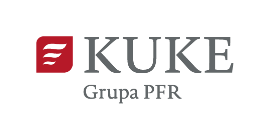 WNIOSEK O INDYWIDUALNE UBEZPIECZENIE należności leasingowych /umowa leasingu finansowego/Uwagi:Przed wypełnieniem wniosku prosimy zapoznać się z wyjaśnieniami na str. 9. Do wniosku można załączyć sprawozdania finansowe dłużnika (leasingobiorcy/gwaranta/poręczyciela) z 3 ostatnich lat oraz dokument określający podstawowe warunki finansowania. Uprzejmie prosimy nie załączać do wniosku umowy leasingu, dokumentów zabezpieczeń lub innej dokumentacji umownej, taka dokumentacja powinna zostać przedstawiona KUKE S.A. na żądanie.Przy zawarciu umowy ubezpieczenia KUKE S.A. wymaga:złożenia przez Wnioskodawcę oświadczenia w sprawie przekupstwa,przedłożenia przez Wnioskodawcę oświadczenia Eksportera w sprawie przekupstwa,przedłożenia przez Wnioskodawcę oświadczenia Eksportera w sprawie krajowego pochodzenia produktu lub usługi eksportowanych w ramach kontraktu eksportowego,Wnioskodawca jest zobowiązany do wykazania i udokumentowania – najpóźniej przy kompletowaniu roszczenia odszkodowawczego – spełnienia wymogów określonych w Ustawie o gwarantowanych przez Skarb Państwa ubezpieczeniach eksportowych i aktach wykonawczych do Ustawy, 
w szczególności w odniesieniu do krajowego pochodzenia produktu lub usługi eksportowanych w ramach kontraktu eksportowego stosownie do zasad tam wskazanych.A. 	Wnioskodawca /Jeżeli Wnioskodawca występuje w imieniu leasingodawcy, prosimy podać leasingodawcę./Nazwa i adres: Adres do korespondencji: Nr REGON: Nr KRS/inne: Osoba prowadząca sprawę: Tel.:        Faks:E-mail:Strona WWW:B. 	Dane dotyczące umowy leasinguLeasingobiorca /Dłużnik/Pełna nazwa i siedziba: Nr rejestru: Status prawny Dłużnika:                 Publiczny				Prywatny    	Rating Dłużnika                               ustalony przez agencję ratingowąCzy Leasingodawca ma udziały kapitałowe w firmie – przedsiębiorstwie dłużnika lub ma znaczący wpływ 
na kierowanie nim? /Jeśli tak, prosimy podać dodatkowe informacje w aneksie/    Tak		   Nie    			Przedmiot umowy leasinguOpis:Dokumentacja umowna1. 	Umowa leasingu zawarta            					Tak 		Nie	Jeśli tak, prosimy podać numer umowy i datę jej podpisania  2. 	Umowa leasingu zawarta w ramach umowy generalnej               	Tak 		Nie	Jeśli tak, prosimy podać strony umowy generalnej, numer i datę jej podpisania  Wartość umowy leasinguŁączniew tym:raty leasingowe                                                                                        w tym: część kapitałowa                                                                        w tym: 		- opłata kaucyjna część odsetkowa  2)  	opłaty leasingowe                                                                                     w tym:opłaty marże opłata resztowa /uzgodniona wartość po upływie okresu umowy leasingu/ inne /Prosimy podać jakie/ Oddanie przedmiotu leasingu do używaniazasady i dokumenty świadczące o oddaniu przedmiotu leasingu leasingobiorcy do używania:okres oddawania przedmiotu do używania /w dniach/Warunki płatności ustalone w umowie leasinguSpłata w okresie          lat, część kapitałowa /w tym opłata kaucyjna/ w ratach płatnych                        /częstotliwość – miesięcznie, kwartalnie, półrocznie/, część odsetkowa w ratach płatnych                         /częstotliwość/, spłata pierwszej raty części kapitałowej nie później niż                       miesięcy od „starting point of credit”.Po uzgodnieniu ostatecznego harmonogramu spłaty należności, nie później niż przed zawarciem umowy ubezpieczenia, należy przedstawić uzgodniony harmonogram wg poniższego wzoru:Zabezpieczenia spłaty kredytu /Jeśli istnieje potrzeba, prosimy w aneksie podać opis funkcjonowania zabezpieczeń/Czy Wnioskodawca ma udziały/akcje w przedsiębiorstwie gwaranta/poręczyciela i/lub ma znaczący wpływ 
na kierowanie nim? /jeśli tak, prosimy podać dodatkowe informacje/	Tak 		Nie	Miejsce używania przedmiotu leasinguKlauzule zamieszczone w umowie leasingu /w przypadku załączenia dokumentu określającego podstawowe warunki finansowania ten punkt nie musi być wypełniany/.Sankcje w przypadku niewykonania, lub nienależytego wykonania umowy leasingu:Klauzule dotyczące rozwiązywania sporów:Inne istotne (siły wyższej, obowiązki informacyjne itp.):Prawo właściwe dla umowy leasingu:Sąd ustalony dla rozstrzygania sporów między stronami umowy leasingu:C. 	Dane dotyczące umowy sprzedaży/kontraktu eksportowego, w ramach której dostarczany/ wytwarzany/ budowany jest przedmiot leasingu.Pełna nazwa i adres dostawcy przedmiotu leasingu /eksportera/ /ewentualnie skład konsorcjum eksporterów/Nr REGON: Nr KRS/inne: Osoba prowadząca sprawę: Tel.:        Faks:E-mail:Strona WWW:Pełna nazwa i adres nabywcy przedmiotu leasingu/leasingodawcaNr rejestru Przedmiot umowy sprzedaży/kontraktu eksportowego Rola eksportera w realizacji umowy sprzedaży/kontraktu eksportowegoGeneralny wykonawca	 				Podwykonawca 		Zasady rozliczeń z generalnym wykonawcą:Wartość umowy sprzedaży/kontraktu eksportowegoTermin  płatności zaliczki: Istotni podwykonawcy dostawcy /eksportera/ /powyżej 10% wartości umowy sprzedaży/kontraktu eksportowego/Podział wartości umowy sprzedaży/kontraktu eksportowego   /w walucie kontraktu/Prosimy o w miarę możliwości szczegółowe wypełnienie w/w tabeli. Powyższy podział może zostać rozszerzony 
o dodatkowe, a nieuwzględnione w tabeli elementy w postaci załącznika do wniosku. Prosimy o wskazanie kursów walutowych, cen surowców, złożonych ofert, branych pod uwagę przy sporządzeniu kalkulacji.Wartość przychodu netto z realizacji kontraktu eksportowego /w walucie kontraktu/  Czy w związku z umową sprzedaży / kontraktem eksportowym w imieniu dostawcy /eksportera/ działały osoby trzecie /agent/?Tak			Nie	Planowana data zakończenia przez dostawcę /eksportera/ realizacji zobowiązań w ramach umowy sprzedaży/kontraktu eksportowego /data dostawy, data protokołu zdawczo – odbiorczego itp./W przypadku, gdy umowa sprzedaży/kontrakt eksportowy jest realizowana partiami, prosimy o podanie planowanej daty zakończenia realizacji dla każdej z partii: Zabezpieczenia z tytułu gwarancji wystawionych na rzecz nabywcy/leasingodawcyStopień zaawansowania umowy sprzedaży/kontraktu eksportowegoPrzetarg międzynarodowy:        					Tak 		Nie 	  Jeśli tak, to prosimy podać do kiedy należy złożyć ofertę? /Data/	Warunki oferowane przez konkurentów zagranicznych /jeżeli są znane/:Umowa sprzedaży/kontrakt eksportowy zawarty 			Tak  	  	Nie	Jeśli tak, to prosimy podać numer umowy/kontraktu i datę podpisania Wnioskowane ubezpieczenieDłużnik publiczny: 	ryzyko polityczne	Dłużnik prywatny: 	ryzyko polityczne 			ryzyko handlowe		ryzyko polityczne i handlowe łącznie	Wnioskowany termin zapłaty składki ubezpieczeniowej jednorazowo w terminie 15 dni od daty wystawienia rachunku		jednorazowo wraz z uruchomieniem kwoty przeznaczonej na finansowanie składki ubezpieczeniowej /nie później niż 60 dni od daty wystawienia rachunku/			Uzasadnienie:Wnioskowana suma ubezpieczenia /w walucie umowy leasingu/Ogółem:                                                                                                  w tym:a) 	raty leasingowe                                                                       , w tym:część kapitałowa							, w tym:- opłata kaucyjna część odsetkowa b) 	opłata wstępna c) 	marże d) 	inne /Prosimy podać jakie/ Wnioskowany procent ochrony ubezpieczeniowej:               Decyzja o zawarciu umowy ubezpieczenia zostanie podjęta na podstawie niniejszego wniosku oraz załączonych do niego dokumentów i wyjaśnień składanych w formie pisemnej lub elektronicznej. Wszelkie informacje o zmianach dotyczących powyższych danych powinny być zgłoszone niezwłocznie do KUKE S.A.KLAUZULA WYRAŻENIA ZGODY NA UDOSTĘPNIANIE INFORMACJI OBJĘTYCH TAJEMNICĄ UBEZPIECZENIOWĄ DOTYCZĄCYCH POSZCZEGÓLNEJ UMOWY INDYWIDUALNEGO UBEZPIECZENIA NALEŻNOŚCI LEASINGOWYCH (UMOWA LEASINGU FINANSOWEGO) Informacje, objęte tajemnicą ubezpieczeniową zgodnie z ustawą z dnia 11 września 2015 r. o działalności ubezpieczeniowej 
i reasekuracyjnej dotyczące poszczególnej gwarantowanej przez Skarb Państwa umowy indywidualnego ubezpieczenia należności leasingowych (umowa leasingu finansowego) mogą być udostępniane: Komitetowi Polityki Ubezpieczeń Eksportowych („KPUE”) na podstawie ustawy z dnia 7 lipca 1994 r. o gwarantowanych przez Skarb Państwa ubezpieczeniach eksportowych (lub ustawy zastępującej w/w ustawę, regulującej zasady prowadzenia działalności 
w ramach polskiego systemu ubezpieczeń eksportowych ze wsparciem państwa),organom i pracownikom administracji państwowej, na podstawie ustaw, uchwał i innych źródeł prawa powszechnie obowiązujących,agencjom kredytów eksportowych z innych krajów w celu reasekuracji ryzyk oraz w ramach wymiany informacji i obowiązków wynikających z Porozumienia OECD oraz Rekomendacji OECD,o ile przekazanie to jest niezbędne i ograniczone do rzeczywistej potrzeby, w związku z prowadzoną przez KUKE działalnością na podstawie ustawy z dnia 7 lipca 1994 r. o gwarantowanych przez Skarb Państwa ubezpieczeniach eksportowych (lub ustawy zastępującej w/w ustawę) lub związane z przepisami prawa obligującymi KUKE do przekazywania pewnych informacji.Oświadczam, że zapoznałam/em się z powyższą klauzulą informacyjną odnoszącą się do udostępniania informacji objętych tajemnicą ubezpieczeniową dotyczących poszczególnej gwarantowanej przez Skarb Państwa umowy indywidualnego ubezpieczenia należności leasingowych (umowa leasingu finansowego) i wyrażam zgodę na udostępnianie ww. informacji. Miejscowość, data						Podpis WnioskodawcyW imieniu Wnioskodawcy, niniejszym oświadczam, że:jestem świadomy odpowiedzialności karnej za czyny z art. 229, art. 230a oraz art. 296 kodeksu karnego, noszące znamiona przestępstwa przekupstwa  zagranicznego i krajowego funkcjonariusza publicznego oraz przekupstwa w sektorze prywatnym,umowa leasingu nr ____________________________________ zawarta w dniu  ___________________ pomiędzy /finansujący/ ___________________________________________________________________________________________ a /korzystający/ ________________________________________________________________________ („Umowa leasingu”), dotycząca finansowania _____________________________________________________________________________________________ ____________________________________________________________________________ w ramach kontraktu eksportowego  
nr __________________________________________ zawartego przez ______________________________ _______________________________________________ („Eksporter”) z __________________________  _______________________________________________________________ jako kupującym („Dłużnik”) dotyczącego ___________________________________________________________________________________________________________________________________________________________________________________________________________________________________________________________________________________________________________________________ z tytułu której przypadające do zapłaty raty leasingowe mają być objęte ochroną ubezpieczeniową KUKE S.A. nie została/nie zostanie zawarta w wyniku czynów określonych w art. 229, art. 230a oraz art. 296 kodeksu karnego ani w wyniku przekupstwa zagranicznego lub krajowego funkcjonariusza publicznego zakazanego na podstawie przepisów prawa jakiegokolwiek kraju lub innych czynności sprzecznych z prawem o podobnym charakterze,Wnioskodawca ani żadna osoba działająca w imieniu Wnioskodawcy przy zawieraniu Umowy leasingu nie  są umieszczeni na publicznie dostępnych „listach wykluczonych” (czarnych listach), sporządzanych przez następujące międzynarodowe instytucje finansowe: Grupę Banku Światowego, Afrykański Bank Rozwoju, Azjatycki Bank Rozwoju, Europejski Bank Odbudowy i Rozwoju oraz Międzyamerykański Bank Rozwoju,przeciwko Wnioskodawcy lub jakiejkolwiek osobie działającej w imieniu Wnioskodawcy przy zawieraniu Umowy leasingu nie toczy się przed sądem lub innym organem powołanym do ścigania przestępstw żadne postepowanie w związku z podejrzeniem popełnienia przestępstwa przekupstwa lub innych czynności sprzecznych z prawem o podobnym charakterze, w okresie pięciu lat przed złożeniem niniejszego oświadczenia, Wnioskodawca ani żadna osoba działająca w imieniu Wnioskodawcy przy zawieraniu Umowy leasingu,  nie została skazana za popełnienie przekupstwa lub innych czynności sprzecznych z prawem o podobnym charakterze w wyroku lub w publicznie dostępnym orzeczeniu arbitrażowym ani nie podjęto przeciwko nim innych równoważnych sankcji, na żądanie KUKE S.A. Wnioskodawca ujawni tożsamość osób działających w imieniu Wnioskodawcy w związku z  Umową leasingu oraz kwotę,  cel i kraj lub jurysdykcję, w której prowizja została lub zostanie im zapłacona,prowizja osób działających w imieniu Wnioskodawcy w związku z Umową leasingu obejmują wyłącznie usługi zgodne z prawem.Miejscowość, data						Podpis WnioskodawcyZałączniki do wniosku o indywidualne ubezpieczenie należności leasingowych:oświadczenie Eksportera, w sprawie krajowego pochodzenia produktu lub usługi eksportowanych w ramach kontraktu eksportowego	kwestionariusz wpływu na środowisko wraz z oświadczeniem Eksportera w sprawie ochrony środowiska	oświadczenie Eksportera w sprawie przekupstwa 	WyjaśnieniaDotyczące punktu:B. I. 	Leasingobiorca/Dłużnik 
przy określaniu statusu dłużnika należy się kierować następującą definicją dłużnika publicznego: każdy podmiot, który - 
w jakiejkolwiek formie - reprezentuje władzę publiczną i który nie może być ogłoszony  w drodze sądowej lub administracyjnej, jako niewypłacalny, może to być albo dłużnik suwerenny, tzn. podmiot, który sobą reprezentuje pełna wiarygodność i reputację państwa (np. Ministerstwo Finansów lub Bank Centralny) lub inny podmiot publiczny, taki jak władza regionalna, municypalna czy quasi państwowa, lub też inna instytucja publiczna. Każdy dłużnik, który nie jest dłużnikiem publicznym w rozumieniu powyższych kryteriów, jest traktowany jako dłużnik prywatny.B. VI. 	Warunki płatności ustalone w umowie leasinguMoment rozpoczęcia okresu spłaty kredytu to najczęściej data zakończenia przez eksportera realizacji zobowiązań kontraktowych (data dostawy, data protokołu zdawczo–odbiorczego itp.). Wymogi odnośnie najpóźniejszego momentu rozpoczęcia okresu spłaty kredytu (tzw. starting point of credit) znajduje się w Porozumieniu w sprawie  wytycznych dla  oficjalnie wspieranych przez Państwo kredytów eksportowych (The Arrangement on Guidelines for Officially Supported Export Credit - aktualny tekst na stronie http://www.oecd.org). Co do zasady spłata kredytu powinna przewidywać: równe raty kapitałowe, płatność rat kapitałowych i odsetkowych nie rzadziej niż w okresach półrocznych, okres do spłaty pierwszej raty kredytu 
nie dłuższy niż pół roku. W przypadku profilu spłaty odbiegającego od powyższego, niezbędne są dodatkowe wyjaśnienia.C  	Dane dotyczące umowy sprzedaży/kontraktu eksportowego, w ramach której dostarczany/wytwarzany/budowany jest przedmiot leasingu Prosimy o podanie odpowiedzi na pytania dotyczące umowy w ramach której dostarczany jest przedmiot leasingu, tj.: umowy sprzedaży zawartej/planowanej do zawarcia przez podmioty polskie, tj. dostawcę przedmiotu leasingu i nabywcę przedmiotu leasingu (leasingodawcę), lubkontraktu eksportowego zawartego/planowanego do zawarcia przez podmioty polskie i podmiot zagraniczny, tj. dostawcę przedmiotu leasingu (eksportera), nabywcę przedmiotu leasingu (leasingodawcę) 
i leasingobiorcę/korzystającego (importera). C. III.	Przedmiot umowy sprzedaży/kontraktu eksportowegoProsimy podać: rodzaj towarów i/lub usług dostarczanych przez eksportera, ilość, ogólne dane techniczne, zakres odpowiedzialności eksportera wynikający z kontraktu (np. dostawa - formuła dostawy, montaż, dostawa „pod klucz”), lokalizacja inwestycji i dane umożliwiające jej identyfikację. Prosimy podać czy eksportowane towary są nowe czy używane, w tym ostatnim przypadku należy powołać się na uzgodnienia z importerem. C. V.  	Podział wartości umowy sprzedaży/kontraktu eksportowegoWartość umowy sprzedaży/kontraktu eksportowego oznacza kwotę należną od leasingodawcy za dostarczone produkty lub usługi ewentualnie pomniejszoną o część rat leasingowych odpowiadającą odsetkom.Wartość eksportu oznacza kwotę należną od leasingodawcy za dostarczone produkty lub usługi pomniejszoną o wydatki lokalne w kraju leasingobiorcy oraz ewentualnie część rat odpowiadającą odsetkom.Korporacja może objąć ochroną ubezpieczeniową należności stanowiące co do zasady do 85% wartości eksportu oraz koszty lokalne do wysokości 30% wartości eksportu.W kolumnie pierwszej (Wartość składników pochodzenia krajowego) prosimy podać wartość świadczeń umownych/kontraktowych realizowanych przez dostawcę (eksportera) na rzecz nabywcy/leasingodawcy uwzględniające: inne niż wymienione w kolumnie „Wartość składników pochodzenia zagranicznego, część z krajów trzecich” oraz 
w kolumnie  „Wartość składników pochodzenia zagranicznego, część lokalna” koszty wytworzenia lub cena nabycia 
w rozumieniu ustawy z dnia 29 września 1994 r. o rachunkowości, koszty zakupu surowców lub półfabrykatów, które nie są wydobywane ani wytwarzane na terytorium Rzeczypospolitej Polskiej lub których odpowiedniki wydobywane lub wytwarzane na terytorium Rzeczypospolitej Polskiej nie posiadają parametrów określonych w kontrakcie eksportowym,poniesione przez przedsiębiorcę w związku z realizacją kontraktu eksportowego.W kolumnie drugiej (Wartość składników pochodzenia zagranicznego, część z krajów trzecich) prosimy podać wysokość kosztów wytworzenia lub cen nabycia w rozumieniu ustawy z dnia 29 września 1994 r. o rachunkowości (Dz. U. z 2013 r. poz. 330, z późn. zm.) poniesionych przez przedsiębiorcę w związku z realizacją kontraktu eksportowego na rzecz: dostawców i usługodawców, będących osobami prawnymi lub jednostkami nieposiadającymi osobowości prawnej, mającymi siedzibę poza terytorium Rzeczypospolitej Polskiej oraz poza krajem importera, pracowników, dostawców i usługodawców, będących osobami fizycznymi nieposiadającymi miejsca zamieszkania na terytorium Rzeczypospolitej Polskiej oraz na terytorium kraju importera,organów władzy publicznej państw obcych innych niż kraj importera.W kolumnie trzeciej (Wartość składników pochodzenia zagranicznego, część lokalna) prosimy podać wysokość kosztów wytworzenia lub cen nabycia w rozumieniu ustawy z dnia 29 września 1994 r. o rachunkowości (Dz. U. z 2013 r. poz. 330, 
z późn. zm.) poniesionych przez przedsiębiorcę w związku z realizacją kontraktu eksportowego na rzecz: dostawców i usługodawców, będących osobami prawnymi lub jednostkami nieposiadającymi osobowości prawnej, mającymi siedzibę w kraju importera, pracowników, dostawców i usługodawców, będących osobami fizycznymi posiadającymi miejsce zamieszkania na terytorium kraju importera, organów władzy publicznej kraju importera.INFORMACJA DOTYCZĄCA PRZETWARZANIA DANYCH OSOBOWYCH Administrator i dane kontaktowe AdministratoraAdministratorem danych osobowych jest KUKE S.A. z siedzibą w Warszawie, przy ul. Kruczej 50, 00-025 Warszawa, dalej zwana „Administratorem”. Kontakt z Administratorem jest możliwy za pośrednictwem adresu e-mail odo@kuke.com.pl lub pisemnie na wyżej wskazany adres siedziby Administratora. Cel i podstawa przetwarzania Pani/Pana dane osobowe będą przetwarzane w celu:niezbędnym do wykonania Umowy z Panią/Panem zawartej, lub do podjęcia działań na Pani/Pana żądanie przed zawarciem Umowy (podstawa z art. 6 ust. 1 lit. b RODO);wypełnienia obowiązków prawnych ciążących na Administratorze wynikających z przepisów, które obowiązują zakład ubezpieczeń i reasekuracji (podstawa z art. 6 ust. 1 lit. c RODO);wynikającym z prawnie uzasadnionych interesów realizowanych przez Administratora jako zakładu ubezpieczeń                                            i reasekuracji, w tym w celu reasekuracji ryzyka, podejmowania czynności w związku z przeciwdziałaniem przestępstwom ubezpieczeniowym, badania satysfakcji klientów, ewentualnego dochodzenia roszczeń lub ewentualnej obrony przed roszczeniami związanymi z zawartą Umową, dostarczania klientom informacji o produktach ubezpieczeniowych i innych produktach finansowych oferowanych przez KUKE S.A poprzez marketing bezpośredni produktów i usług własnych Administratora, (podstawa z art. 6 ust. 1 lit. f RODO);w celu marketingu bezpośredniego własnych produktów i usług Administratora oraz w celu  przekazania KUKE Finance S.A.                           z siedzibą w Warszawie w celu marketingu bezpośredniego produktów i usług tej spółki, na podstawie zgody na przetwarzanie danych osobowych w tym celu (podstawa z art. 6 ust. 1 lit. a RODO). Okres przechowywania danychDane przetwarzane w związku z wykonaniem Umowy możemy przetwarzać do momentu realizacji praw i obowiązków z niej wynikających, z uwzględnieniem okresu przedawnienia roszczeń, w tym roszczeń regresowych. Dane przetwarzane w celu wypełnienia obowiązków prawnych ciążących na Administratorze możemy przetwarzać w terminach określonych przepisami nakładającymi taki obowiązek. Dane przetwarzane na podstawie prawnie uzasadnionego interesu Administratora danych możemy przetwarzać do czasu wypełnienia prawnie uzasadnionych interesów KUKE S.A. stanowiących podstawę tego przetwarzania lub do czasu wniesienia przez Pani/Pana sprzeciwu wobec takiego przetwarzania, z wyjątkiem sytuacji, gdy Administrator wykaże istnienie ważnych prawnie uzasadnionych podstaw do przetwarzania, nadrzędnych wobec Pana/Pani interesów, praw i wolności, lub podstaw do ustalenia, dochodzenia lub obrony roszczeń. Prawa osoby, której dane dotyczą prawo dostępu do danych osobowych oraz prawo żądania ich sprostowania, ich usunięcia lub ograniczenia ich przetwarzania,w zakresie, w jakim podstawą przetwarzania danych osobowych jest przesłanka prawnie uzasadnionego interesu Administratora, przysługuje prawo wniesienia sprzeciwu na adres Administratora, w szczególności wobec przetwarzania danych na potrzeby marketingu bezpośredniego w tym profilowania,w zakresie, w jakim podstawą przetwarzania danych osobowych jest zgoda, przysługuje prawo jej wycofania, wysyłając e-mail      na adres: odo@kuke.com.pl albo pismo na adres KUKE S.A. ul. Krucza 50, 00-025 Warszawa,prawo do przenoszenia danych osobowych, tj. do otrzymania od Administratora danych osobowych w ustrukturyzowanym, powszechnie używanym formacie nadającym się do odczytu maszynowego (o ile ma to zastosowanie), w celu ewentualnego przekazania tych danych innemu administratorowi danych,prawo do wniesienia skargi do organu nadzorczego (Urzędu Ochrony Danych Osobowych) zajmującego się ochroną danych osobowych. Przekazywanie danychPani/Pana dane osobowe mogą być przekazywane:dostawcom systemów informatycznych i usług IT, podmiotom świadczącym na rzecz Administratora usługi prawne, windykacyjne, analityczne, czy usługi outsourcingu ubezpieczeniowego,reasekuratorom,organom uprawnionym do otrzymania Pani/Pana danych na podstawie przepisów prawa,KUKE Finance S.A. z siedzibą w Warszawie.Przekazywanie danych osobowych poza Europejski Obszar Gospodarczy Pani/Pana dane osobowe w uzasadnionych przypadkach z uwzględnieniem wymogów przewidzianych przepisami prawa mogą być przekazywane do odbiorców znajdujących się w państwach poza Europejskim Obszarem Gospodarczym.Informacja o wymogu podania danychPodanie danych osobowych jest dobrowolne, ale konieczne do zawarcia i wykonywania Umowy, natomiast podanie danych osobowych w celach marketingowych jest dobrowolne.RataOpłaty i marżeCzęść kapitałowa 
/w tym opłata kaucyjna/Część odsetkowaRazem/część kapitałowa + część odsetkowa/Data płatności1.2.RazemRodzaj zabezpieczeniaWartośćTermin ustanowienia /przed wypłatą kredytu itd./Termin ważnościPodmiot ustanawiający zabezpieczenie/nazwa, status prawny, adres/1.2....RazemWartość w                                 /nazwa waluty/1. Zaliczka/zaliczki wypłacane przez nabywcę/leasingodawcę na rzecz dostawcy (eksportera) na poczet dostawy przedmiotu leasingu. 2. Kwoty wypłacane przez nabywcę/leasingodawcę na rzecz dostawcy (eksportera) po wykonaniu dostawy przedmiotu leasingu.   Wartość kontraktu (1+2)l.p.Podwykonawca krajowy lub zagraniczny/Prosimy wskazać kraj pochodzenia/Rodzaj dostarczanych towarów/usługWarunki i terminy płatności na rzecz podwykonawcówWartośćw walucie umowyWartość eksportuWartość eksportuWartość umowy sprzedaży / 
kontraktu eksportowegoWartość umowy sprzedaży / 
kontraktu eksportowegoWartość umowy sprzedaży / 
kontraktu eksportowegoWartość umowy sprzedaży / 
kontraktu eksportowegoOkres realizacji poszczególnych etapów kontraktu eksportowego Wartość składników pochodzenia krajowegoWartość składników pochodzenia zagranicznegoWartość składników pochodzenia zagranicznegoWartość składników pochodzenia zagranicznegoOkres realizacji poszczególnych etapów kontraktu eksportowego Wartość składników pochodzenia krajowegoCzęść z krajów trzecichCzęść z krajów trzecichCzęść lokalnaOkres realizacji poszczególnych etapów kontraktu eksportowego l.p.Wartość składników pochodzenia krajowegoCzęść z krajów trzecichCzęść z krajów trzecichCzęść lokalnaOkres realizacji poszczególnych etapów kontraktu eksportowego Badania, prace inżynieryjneod ___________ do ___________Nadzór technicznyod ___________ do ___________Dostawy produktówod ___________ do ___________Montażod ___________ do ___________Prace budowlaneod ___________ do ___________Serwis po sprzedażyod ___________ do ___________Transportod ___________ do ___________Ubezpieczenie transportuod ___________ do ___________Inne ubezpieczeniaod ___________ do ___________Inne (np. obowiązkowe obciążenia)od ___________ do ___________RazemRodzaj gwarancjiWalutaKwota Termin ważnościTermin ważnościRodzaj gwarancjiWalutaKwota oddoprzetargowazwrotu zaliczkidobrego wykonania kontraktuinne /prosimy podać jakie/